РЕШЕНИ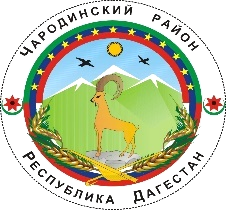 Р Е С П У Б Л И К А   Д А Г Е С Т А НМУНИЦИПАЛЬНОЕ ОБРАЗОВАНИЕ «ЧАРОДИНСКИЙ РАЙОН»  СОБРАНИЕ ДЕПУТАТОВРД. Чародинский район, с. Цуриб пл. И. Шамиля 368450                                                                                тел/факс  55-36-27, 55-36-23                                                        E-mail: charodarayon@e-dag.ru07.09.2023 г.                                                                                                                    с. ЦурибРЕШЕНИЕ № 130Об утверждении Порядка ведения Перечня видов муниципального контроля и органов местного самоуправления МО «Чародинский район»,уполномоченных на их осуществлениеВ соответствии с Федеральными законами от 26.12.2008 № 294-ФЗ  «О защите прав юридических лиц и индивидуальных предпринимателей при осуществлении государственного контроля (надзора) и муниципального контроля», от 06.10.2003 № 131-ФЗ "Об общих принципах организации местного самоуправления в Российской Федерации", Уставом МО «Чародинский район». Собрание депутатов МО «Чародинский район».Решило:        1. Утвердить Порядок ведения Перечня видов муниципального контроля и органов местного самоуправления МО «Чародинский район», уполномоченных на их осуществление (прилагается).      2. Контроль за исполнением настоящего постановления возложить на администрации МО «Чародинский район». 3. Ознакомить с настоящим постановлением муниципальных служащих органа местного самоуправления.        4. Опубликовать настоящее решение в районной газете «Чарада» в периодическом печатном издании, и разместить на официальном сайте администрации МО «Чародинский район» в информационно-телекоммуникационной сети «Интернет».        5. Направить настоящее решение Собрания депутатов муниципального образования «Чародинский район» в Министерство юстиции РД для включения в регистр муниципальных нормативных правовых актов в установленный законом срок.       6. В течение 15 дней после дня принятия направить решение Собрания депутатов муниципального образования «Чародинский район» в прокуратуру для проведения антикоррупционной экспертизы и проверки на предмет законности.       7. Настоящее постановление вступает в силу после дня его официального опубликования.       8.    Контроль за исполнением постановления оставляю за собой.  Глава МО «Чародинский район»                                                           М.А. МагомедовПредседатель Собрания депутатов                                                       МО «Чародинский район»                                                                        К.М. МахачевУтвержденорешением Собрания депутатов МО «Чародинский район» от 07.09.2023г № 130Порядокведения перечня видов муниципального контроляи органов местного самоуправленияМО «Чародинский район», уполномоченных на их осуществление1. Настоящий Порядок ведения перечня видов муниципального контроля и органов местного самоуправления МО «Чародинский район».  уполномоченных на их осуществление (далее - Порядок), разработан в соответствии с Федеральным законом от 06.10.2003 N 131-ФЗ "Об общих принципах организации местного самоуправления в Российской Федерации", Федеральным законом от 26.12.2008 N 294-ФЗ "О защите прав юридических лиц и индивидуальных предпринимателей при осуществлении государственного контроля (надзора) и муниципального контроля". 2. Порядок устанавливает правила ведения перечня видов муниципального контроля, осуществляемых на территории МО «Чародинский район» (далее - Перечень), состав сведений, содержащихся в Перечне, порядок внесения изменений в Перечень. 3. Муниципальный контроль осуществляется администрацией МО «Чародинский район»в лице ее отраслевых органов, уполномоченных в пределах своей компетенции на осуществление муниципального контроля (далее - уполномоченные органы). 4. Структурное подразделение администрации МО «Чародинский район», ответственное за ведение Перечня (далее - ответственное подразделение), определяется постановлением администрации МО «Чародинский район». 5. В рамках ведения Перечня ответственное подразделение осуществляет: 1) включение в Перечень вида муниципального контроля; 2) исключение из Перечня вида муниципального контроля; 3) корректировку (изменение, дополнение, удаление) сведений, включенных в Перечень. 6. Перечень видов муниципального контроля включает в себя следующие сведения: 1) наименование вида муниципального контроля; 2) правовые акты, регламентирующие осуществление вида муниципального контроля: федеральные законы и иные нормативные правовые акты, устанавливающие полномочия органов местного самоуправления по осуществлению муниципального контроля, включая реквизиты с указанием конкретных положений (статей, пунктов, абзацев); постановления администрации МО «Чародинский район» об утверждении административных регламентов осуществления муниципального контроля; иные документы, обязательность соблюдения которых установлена законодательством Российской Федерации; 3) наименование уполномоченного органа и реквизиты постановления администрации МО «Чародинский район», предусматривающего наделение его полномочиями на осуществление муниципального контроля. 7. Формирование и ведение Перечня осуществляется ответственным подразделением на основании сведений, представляемых уполномоченными органами (далее - предложения по актуализации Перечня). 8. Ответственность за своевременность, полноту и достоверность направления в ответственное подразделение предложений по актуализации Перечня несут уполномоченные органы. 9. В случае принятия правовых актов, требующих внесения изменений в Перечень, предложения по актуализации Перечня направляются уполномоченными органами в адрес ответственного подразделения в срок не более 5 рабочих дней со дня вступления в силу таких правовых актов. 10. Ответственное подразделение в срок не более 10 рабочих дней рассматривает представленные уполномоченными органами предложения по актуализации Перечня и, в случае необходимости, осуществляет соответствующие изменения в Перечне. 11. Перечень видов муниципального контроля утверждается постановлением администрации МО «Чародинский район». 12. Ответственное подразделение запрашивает информацию, подлежащую включению в Перечень, которую уполномоченный орган обязан предоставить в течение 3 рабочих дней со дня получения запроса. 13. Перечень размещается на официальном сайте администрации МО «Чародинский район» в информационно-телекоммуникационной сети «Интернет» и поддерживается в актуальном состоянии. 